Проект «Изготовление макета сборочного узла с использованием металлообрабатывающего и аддитивного оборудования»1. Проблема, которую решает проект. Уменьшение экономических и временных затрат при изготовлении макета за счет использования аддитивных технологий.2. Цели и задачи проектной деятельности.Целью данной работы было создание макета сборочного узла с использованием металлообрабатывающего и аддитивного оборудования.Задачи: заменить на некоторых этапах металлорежущий станок 3D-принтером, изготовить часть деталей и на практике проверить их работоспособность в сборке.3. Этапы работы над проектом.Макет механизма для поднятия шлагбаума состоит из следующих элементов:электрический двигатель с электрической схемой;корпус;крышка;червяк с шагом 5 мм;шестерня z=12, z=21, m=2;колесо зубчатое z=44, m=2;ось;вал приводной;подшипники в количестве 2 шт.;поворотный кулак.Последовательность изготовления станка производилась следующим образом:Подготовка эскизов, чертежей всех деталей станка.Изготовление и подготовка заготовок.Изготовление в токарной мастерской червяка, оси, вала приводного и поворотного кулака, доработка электродвигателя.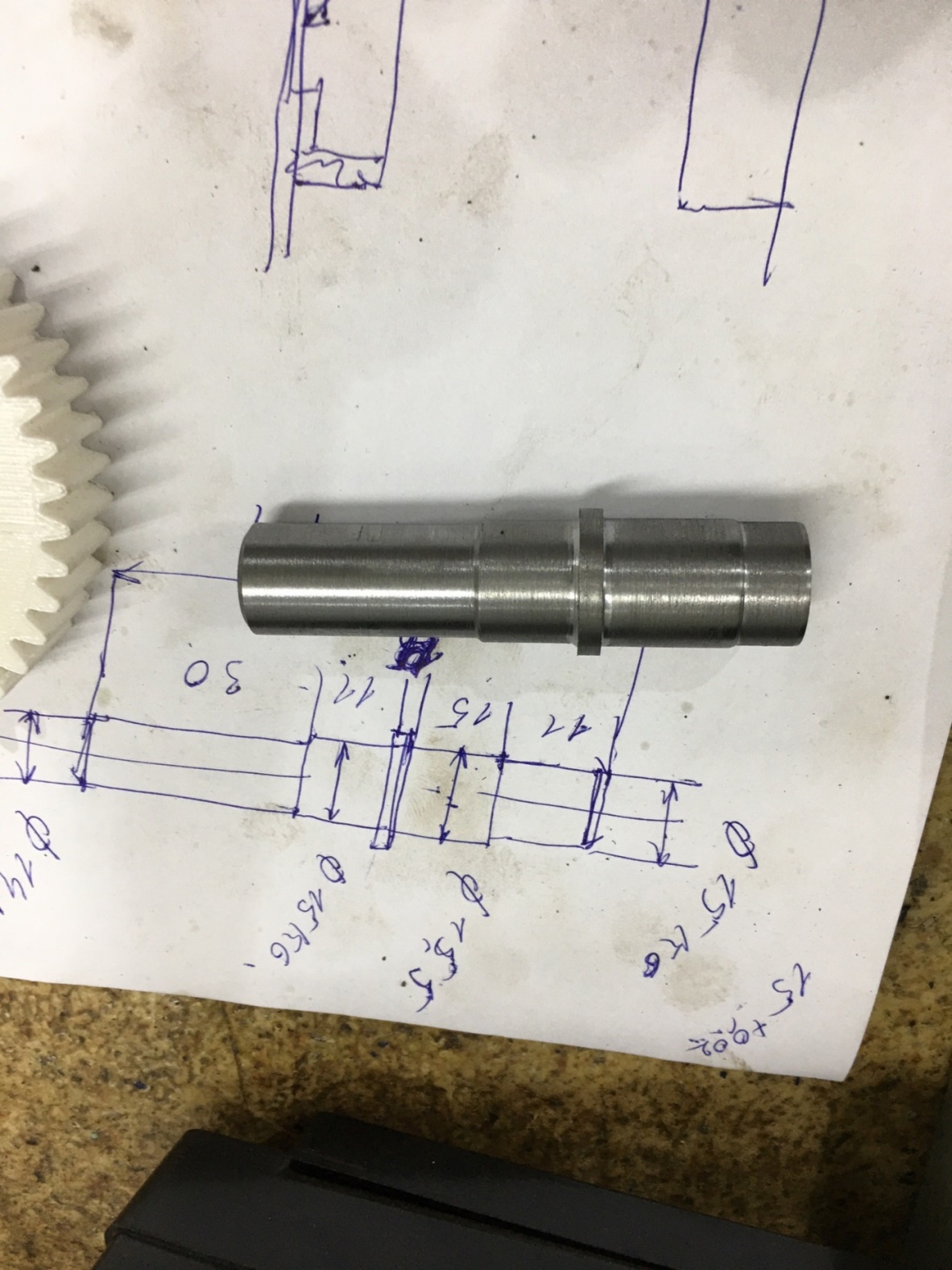 Рис. 3 –  Деталь «Вал» после изготовленияПодготовка 3D-моделей деталей и сборочной единицы для 3D-печати в САПР Autodesk Inventor Professional 2020.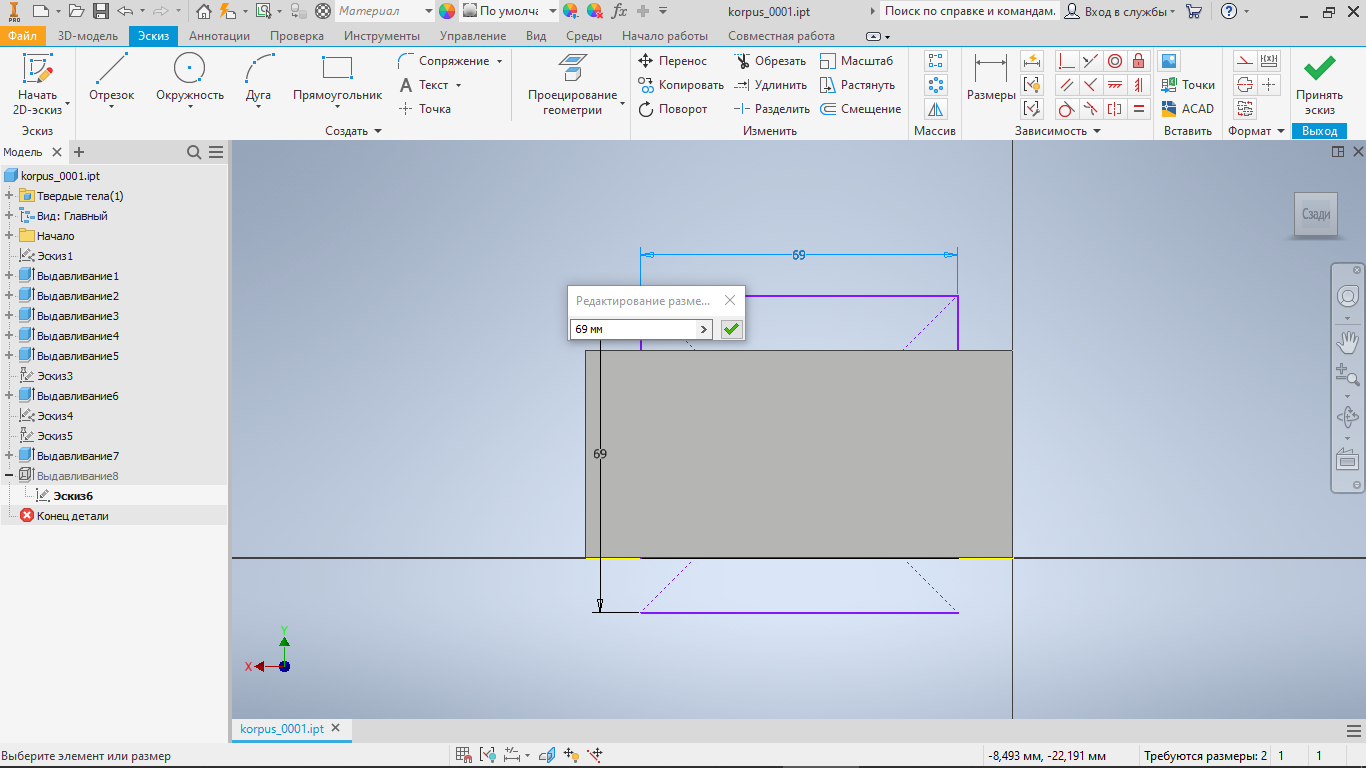 Рис.  4 –  Создание эскиза для операции «Выдавливание», деталь «Корпус»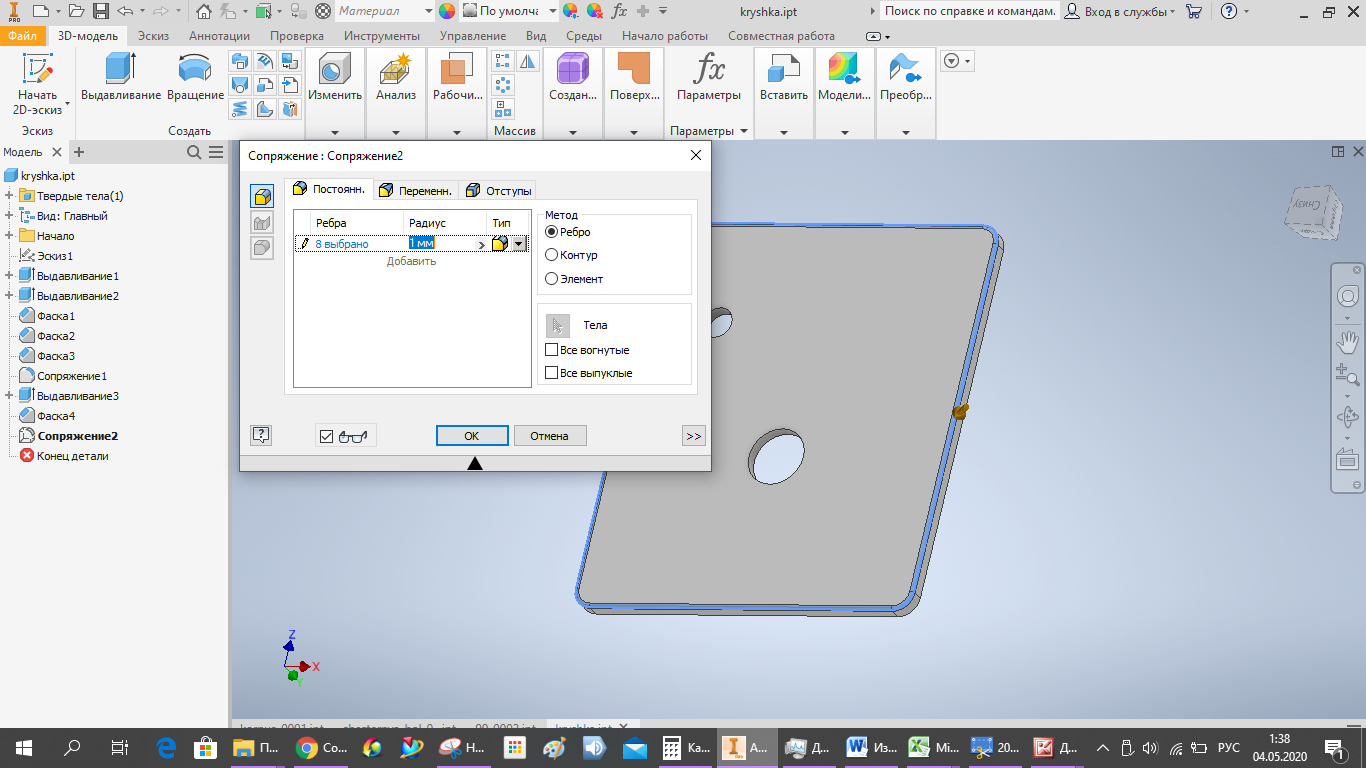 Рис.  5 – Операция «Сопряжение», деталь «Крышка»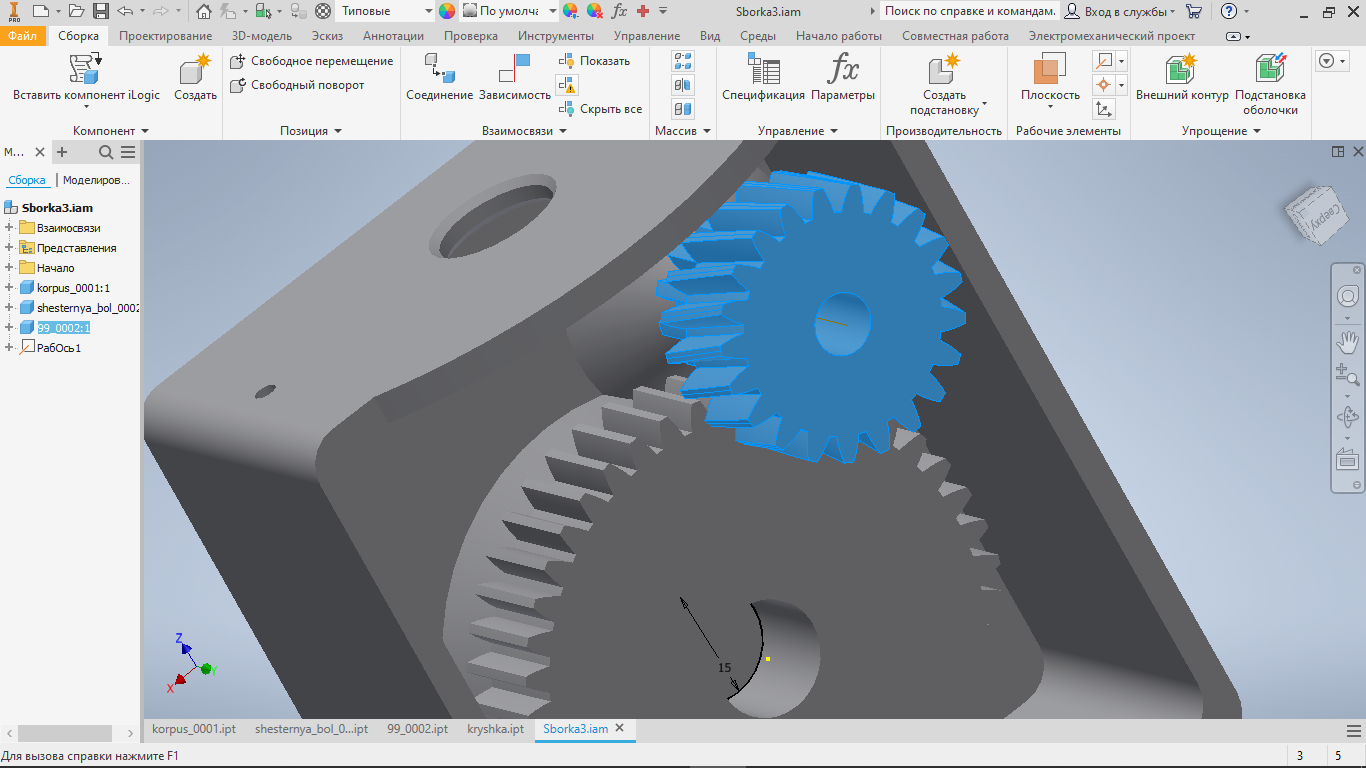 Рис. 10 – Создание сборки корпуса для проверки зубчатого зацепленияГенерация G-кода для трехмерных принтеров для подготовки к последующей 3D-печати в слайсере CURA.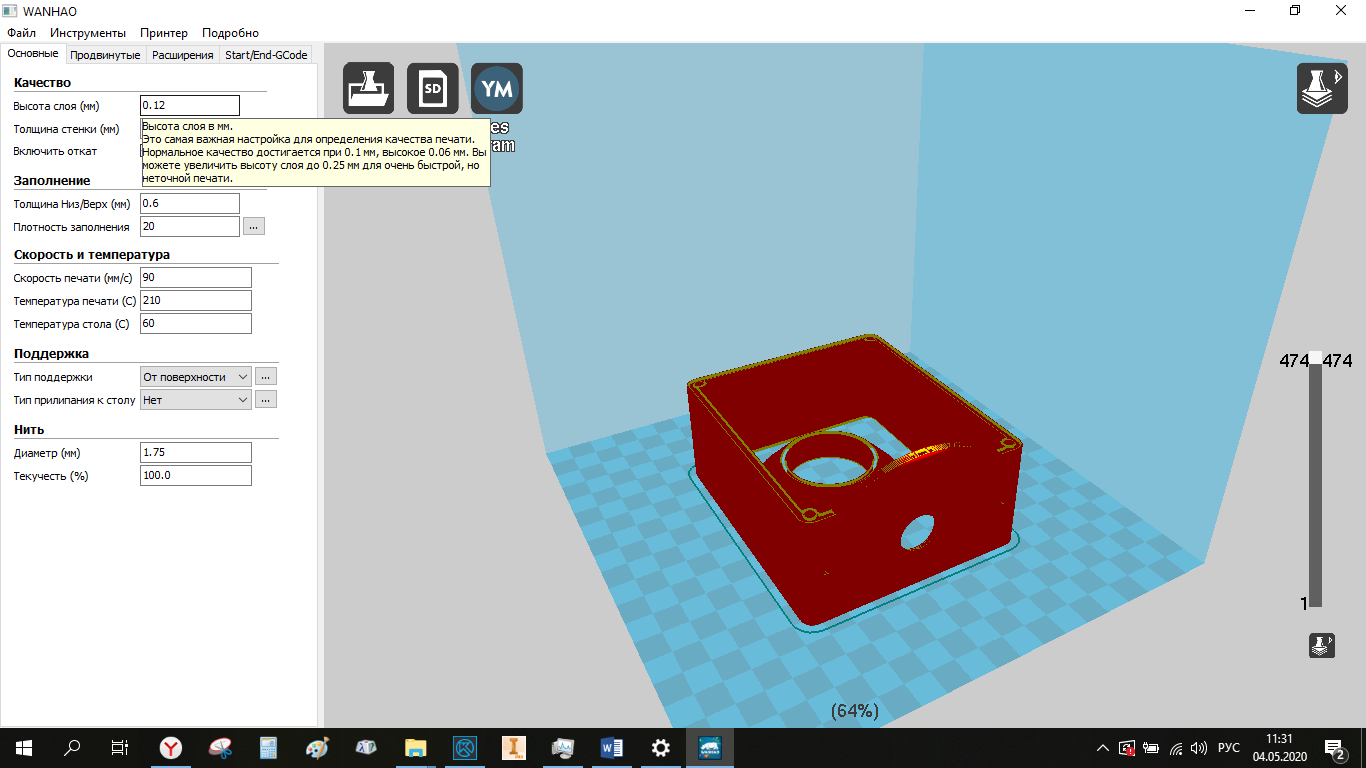 Рис.  11 – Настройка параметров для 3D-печати детали «Корпус»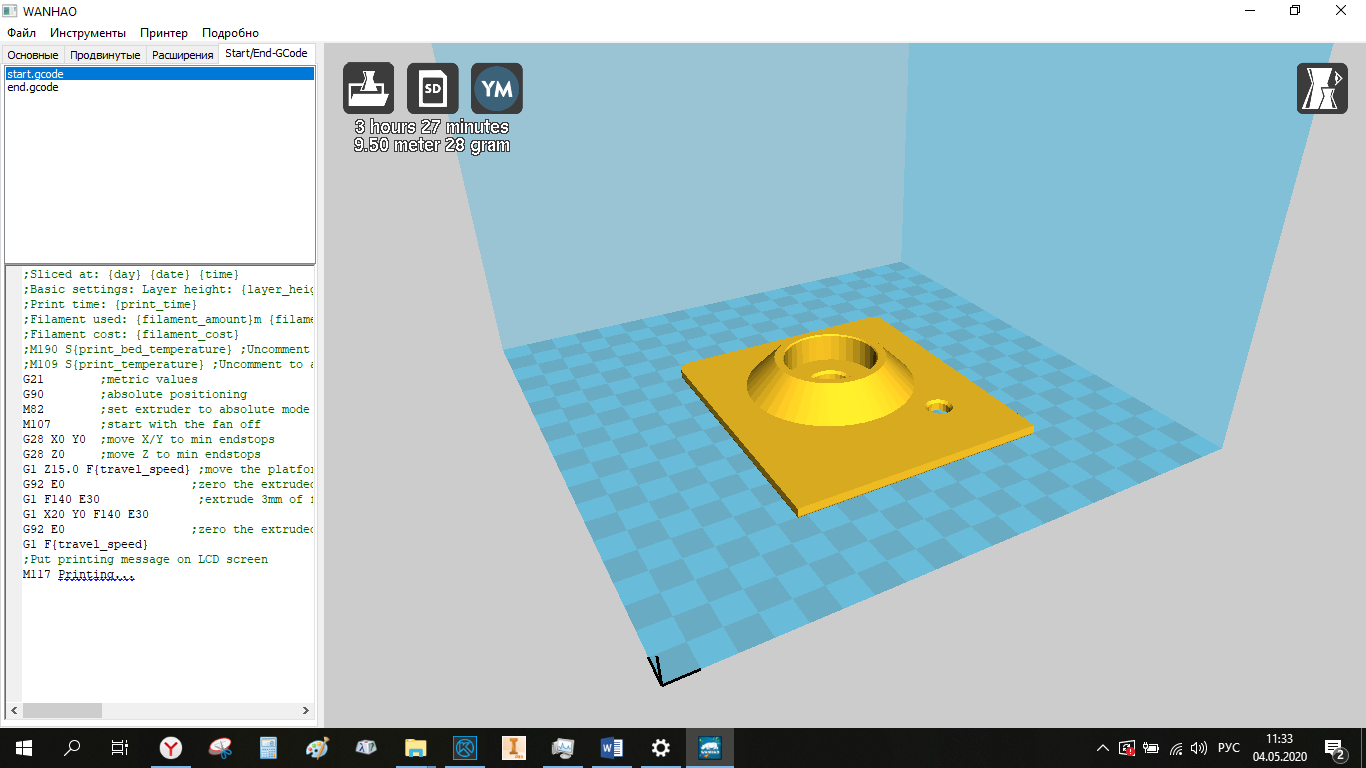 Рис.  12 – Генерация G-кода для печати детали «Крышка»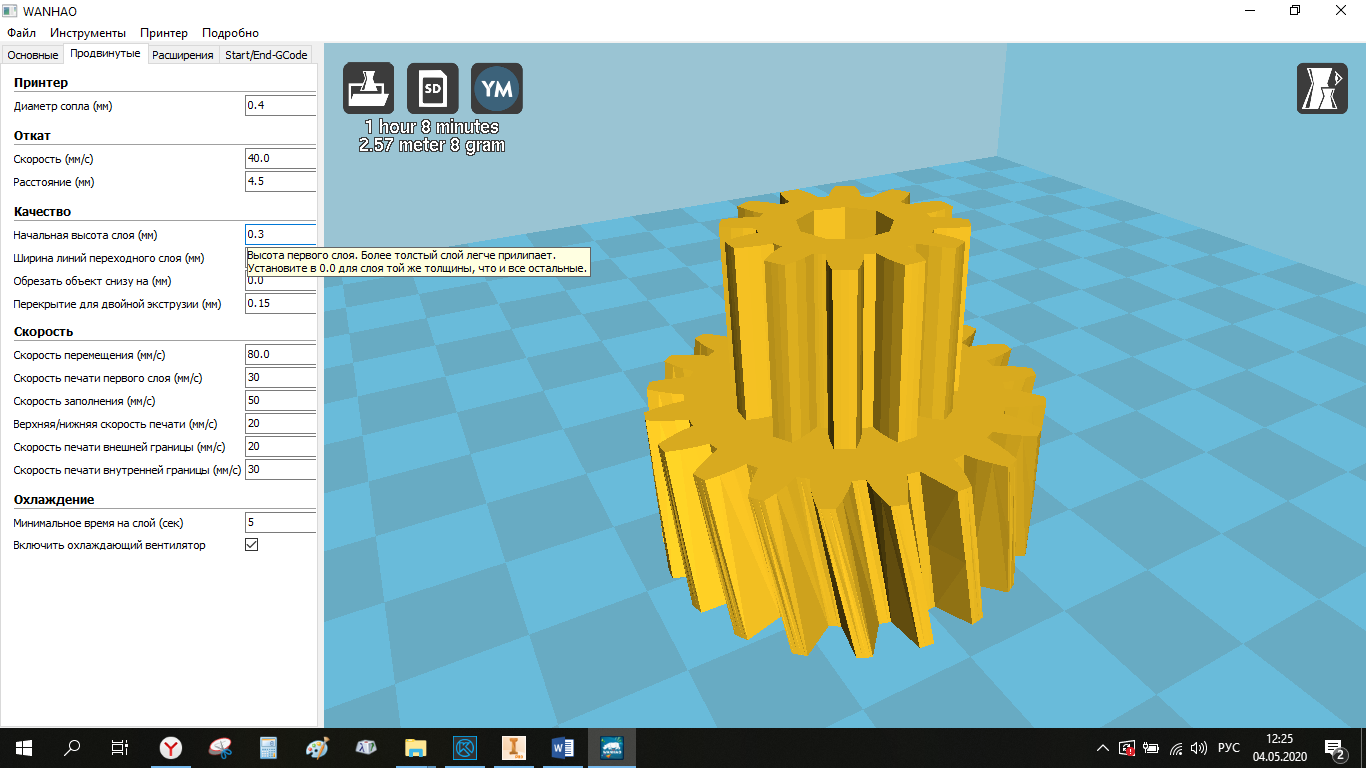 Рис. 13 – Настройка параметров для 3D-печати детали «Шестерня»3D-печать деталей «Корпус», «Крышка» и «Шестерня» (2 шт.).Сборка макета.Установка электрооборудования: электрической схемы для работы механизма подъема шлагбаума.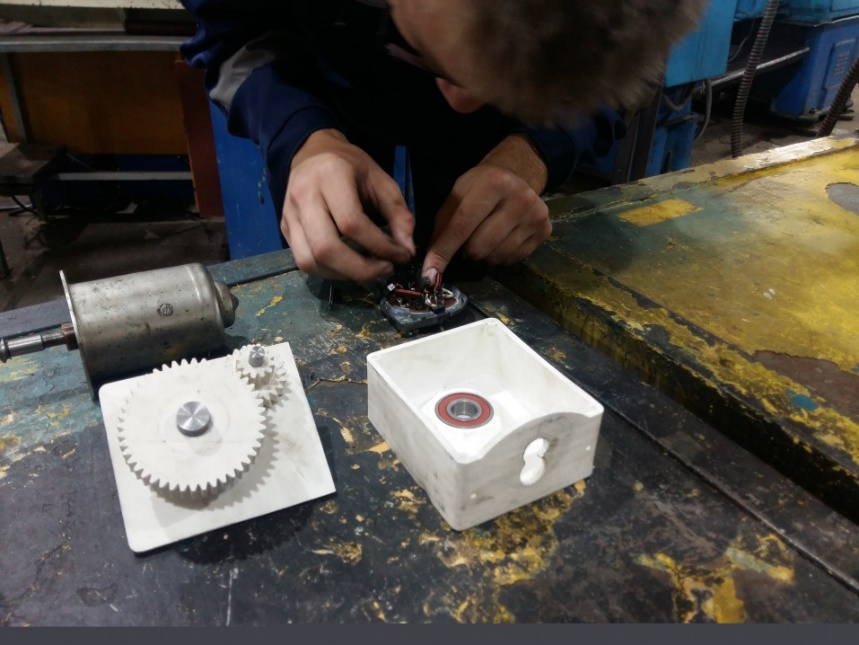 Рис. 22 – Установка электрооборудованияПуск макета.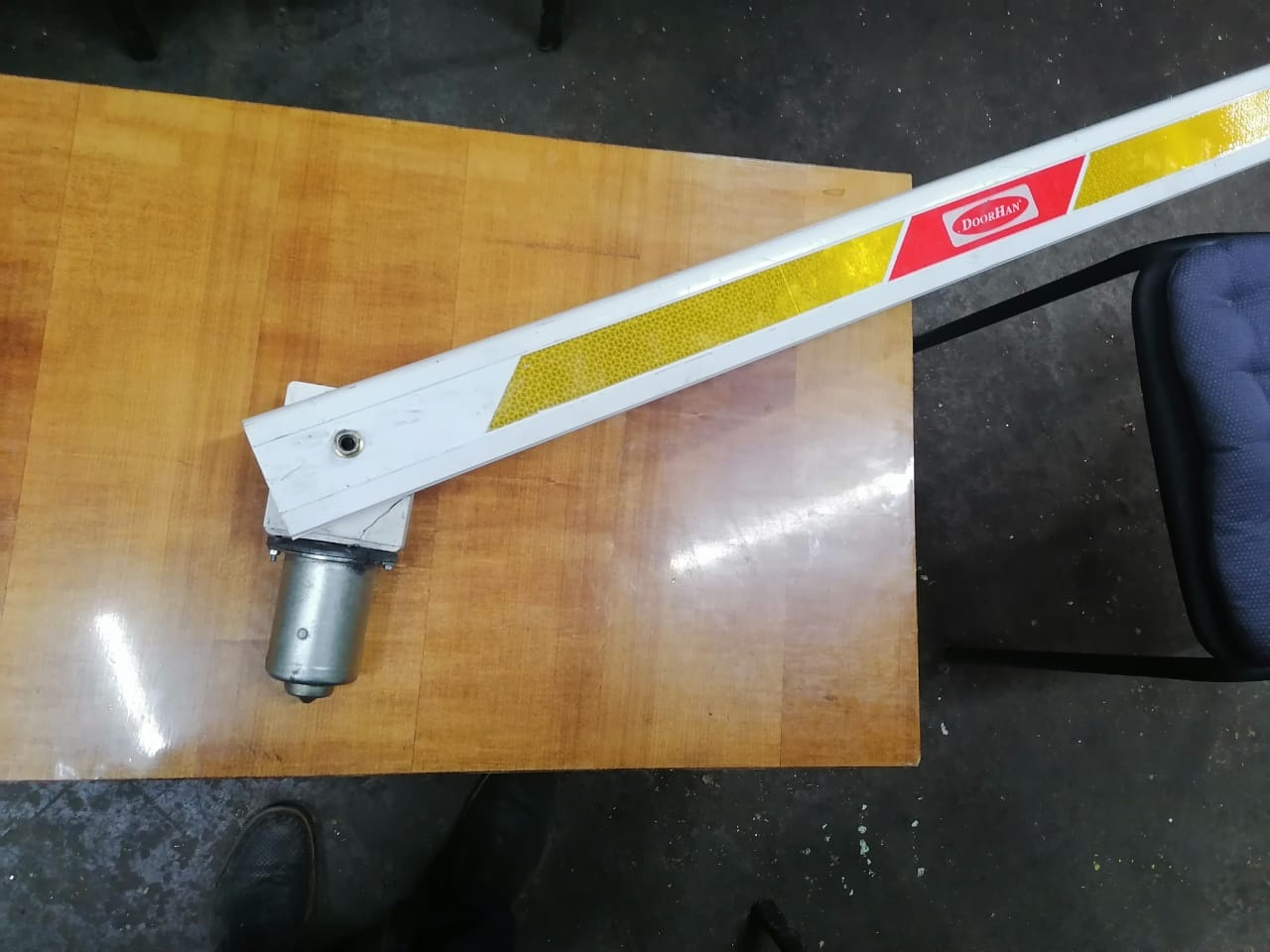 Рис. 23 – Автоматический шлагбаум в сборе5. Результаты проекта.5.1. Продуктовый результат:В результате работы получен макет автоматического шлагбаума со стрелой 1 м, работающий на аккумуляторных батареях. Устройство оснащено электродвигателем 12В, номинальной мощностью 6Вт, номинальной частотой вращения 60 мин-1, что позволяет открывать проезд за 2-3 секунды. На стреле имеются светоотражающие элементы.Макет может быть использован в учебном процессе для работы студентов, как на производственном, так и на теоретическом обучении, также на выставках, презентациях и проведения испытаний шлагбаумов.Результат данной работы – макет – лучше представлять на выставке проектов.Технические характеристики:габариты – 1150×110×90 мм;  длина стрелы – 1000 мм; тип стрелы – прямоугольная; напряжение питания – 12В; мощность – 6Вт; интенсивность использования – 100%; время открывания – 2-3 сек; светоотражающие элементы – присутствуют.5.2. Образовательные результаты проекта: Проведение экспериментальной части осуществлялось студентами второго курса на территории учебно-производственных мастерских и лабораторно-практических аудиторий Поволжского колледжа технологий и менеджмента, непосредственно на рабочем оборудовании, на котором студенты проходят  обучение по основной профессиональной деятельности. В работе участвовали студенты второго курса, проявившие себя на занятиях производственного обучения и имеющие достаточные познания для выполнения работ по обработке заготовок путем резания, работе в CAD-системах и на 3D-принтерах с соблюдением всех необходимых требований техники безопасности под руководством учебного мастера и преподавателя специальных дисциплин.6. Участники проекта:Команда должна включать в себя не менее двух студентов и двух руководителей из числа преподавателей и мастеров учебной практики.7. Требования к среде реализации проекта. В качестве основного оборудования использовались станки, имеющиеся на базе колледжа:станок токарный модели 16Б16П1-1М, предназначенный для выполнения универсальных работ: получения наружных и внутренних гладких цилиндрических и конических поверхностей, нарезания резьбы разного профиля и шага;станок консольно-фрезерный универсальный 6Т83Ш, предназначенный для выполнения разнообразных фрезерных работ цилиндрическими, дисковыми, фасонными, угловыми, торцовыми, концевыми и другими фрезами;станок сверлильный настольный повешенной точности 2Н106П, предназначенный для сверления отверстий диаметром до 6 мм и нарезания резьбы в мелких деталях из чугуна, стали, цветных сплавов и неметаллических материалов в условиях промышленных предприятий, ремонтных мастерских и бытовых мастерских;полуавтоматический электрогидравлический ленточнопильный станок MEP SHARK 281 SXI evo, предназначенный для левосторонней резки под углом от 0 до 60 градусов;заточные станки;3D принтер Wanhao Duplicator i3.Обработке подвергались следующие заготовки: круг диаметром 30 мм, длиной  150 мм, материал – конструкционная сталь 45 ГОСТ 1050-88; круг диаметром 25 мм, длиной 100 мм, материал – конструкционная сталь 45 ГОСТ 1050-88. Для работы на 3D-принтере использовался пластик PLA.В качестве режущего инструмента применялись:резец токарный проходной упорный, материал режущей части – Т15К6;резец токарный проходной отогнутый, материал режущей части – Т15К6;резец токарный отрезной, материал режущей части – Т15К6;резец токарный расточной, материал режущей части – Т15К6;резец токарный резьбовой, материал режущей части – Т15К6;свёрла, материал режущей части – Р6М5;фрезы: торцевая, концевые, материал режущей части – Т15К6.В качестве мерительного инструмента применялись:штангенциркуль ШЦ–ІІ с диапазоном измерения 0…125 мм, точностью измерения 0,05 мм;штангенциркуль ШЦ–ІІ с диапазоном измерения 0…250 мм, точностью измерения 0,05 мм;штангенциркуль ШЦ–ІІ с диапазоном измерения 250…1000 мм, точностью 0,1 мм;микрометр МК с диапазоном измерения 0…25 мм, точностью измерения 0,001 мм;микрометр МК с диапазоном измерения 25…50 мм, точностью измерения 0,001 мм;микрометр МК с диапазоном измерения 50…75 мм, точностью измерения 0,001 мм;нутромер НИ с диапазоном измерения 18…50 мм класса точности 1;нутромер НИ с диапазоном измерения 50…75 мм класса точности 1;калибры резьбовые.Программное обеспечение:Autodesk Inventor Professional 2020;слайсер Cura.Данный проект может быть реализован в ВУЗах и СУЗах, имеющих мастерские по металлообработке и лабораторию аддитивных технологий.Для реализации проекта необходим творческий коллектив, состоящий из студентов и их руководителей, обладающих инженерно-конструкторским складом ума, готовых к внесению изменений в проект в ходе работы и исправлению недочетов, выявленных практическим путем. 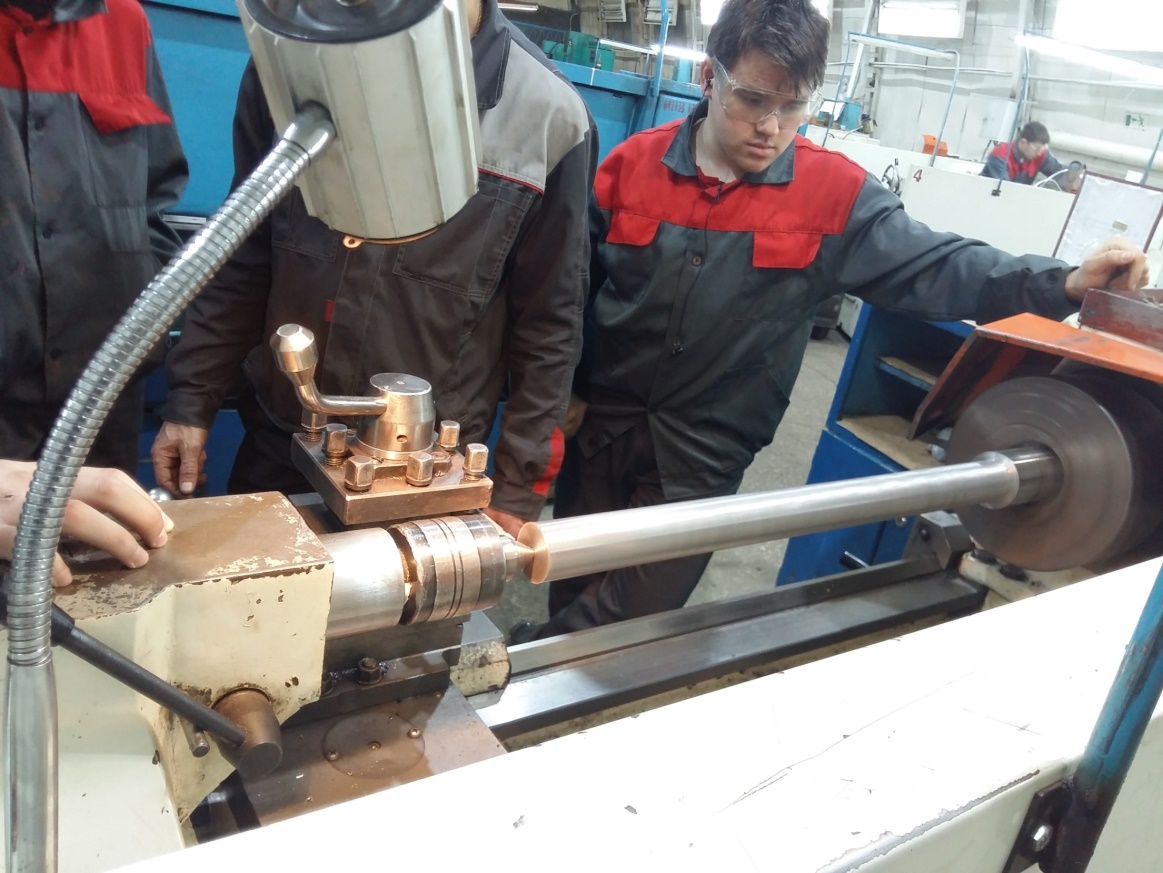 Рис. 1 – Обработка детали «Вал» на токарном станке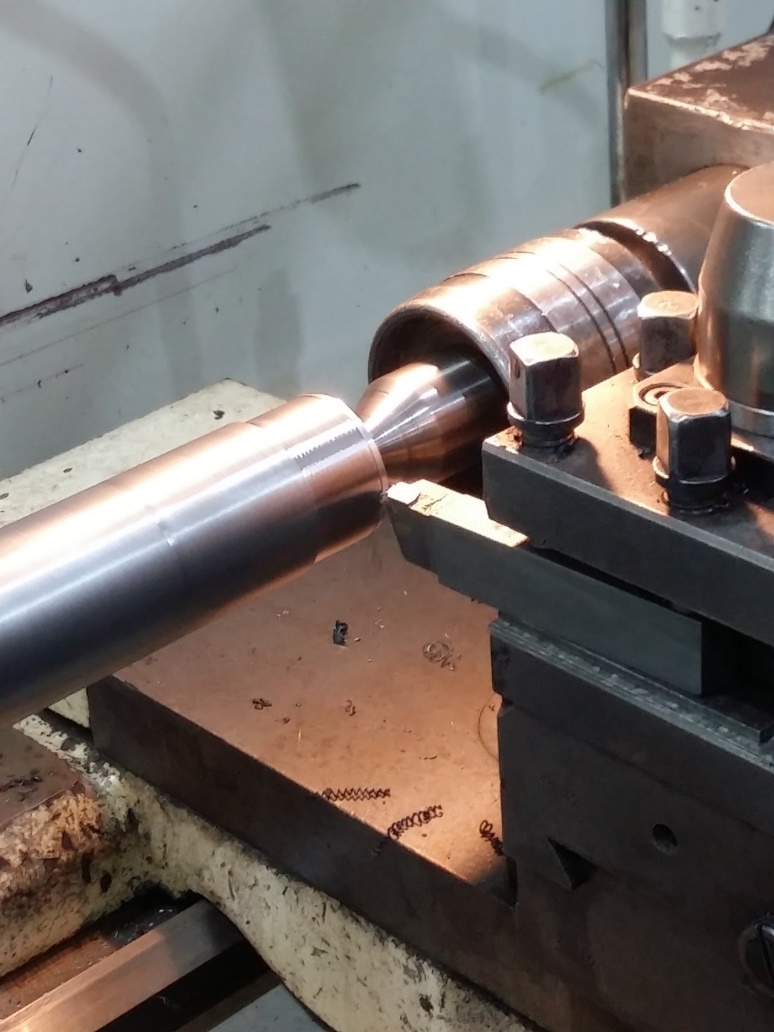 Рис. 2 – Обработка детали «Ось» на токарном станке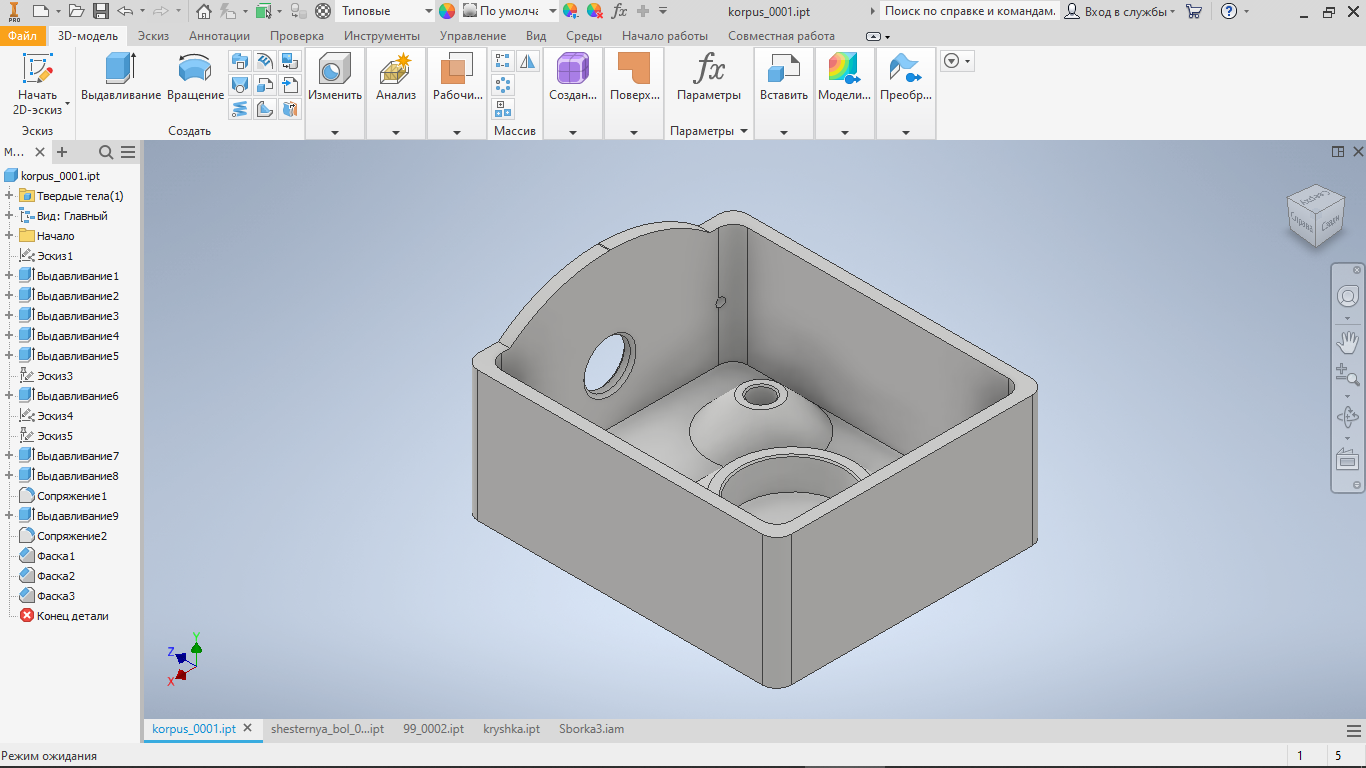 Рис. 6 – 3D-модель детали «Корпус»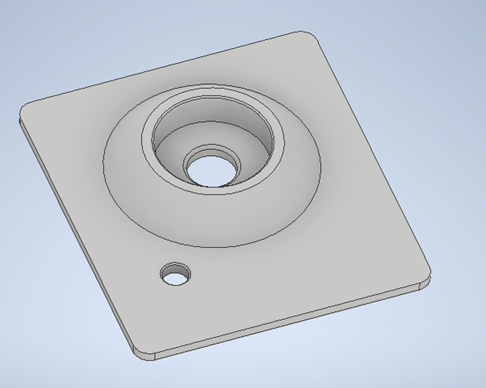 Рис. 7 – 3D-модель детали «Крышка»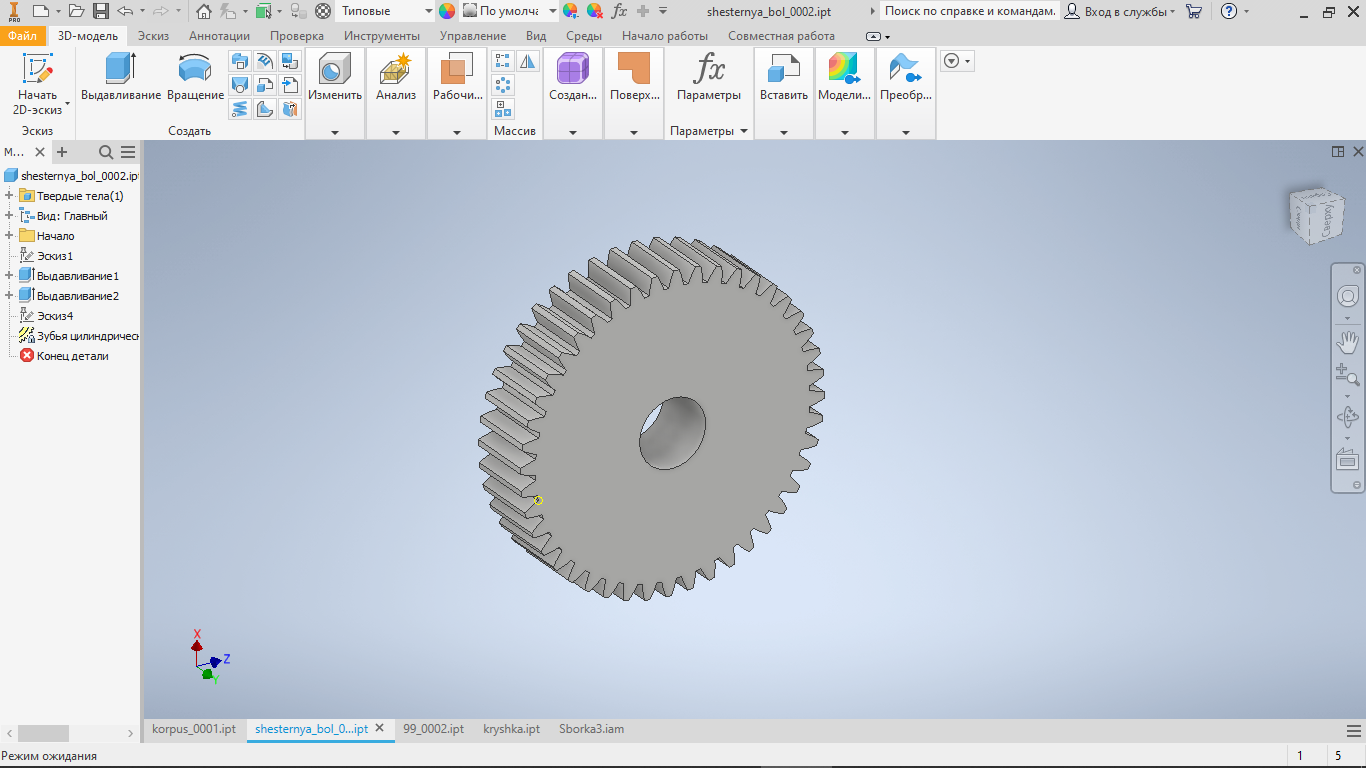 Рис. 8 – 3D-модель детали «Колесо зубчатое»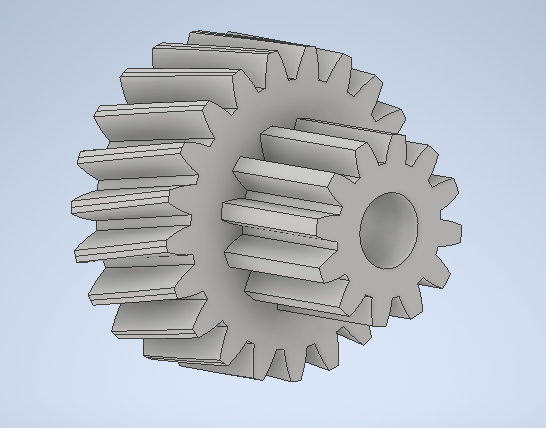 Рис. 9 – 3D-модель детали «Шестерня»Рис. 14 – Печать детали «Шестерня»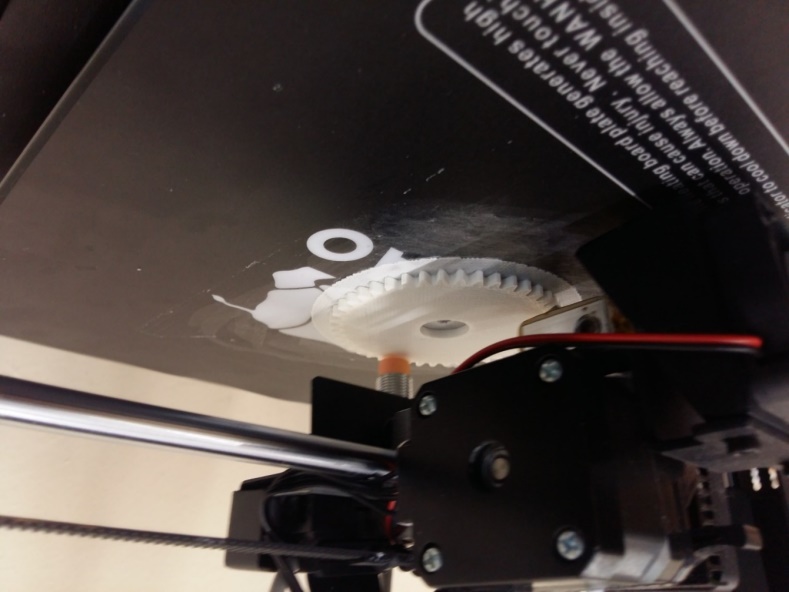 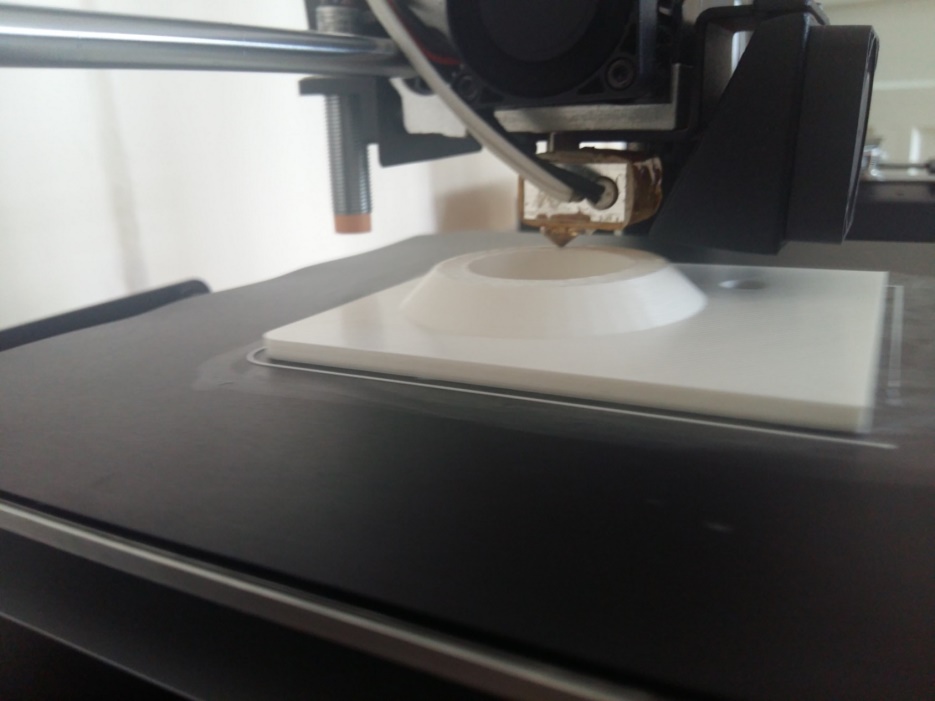 Рис. 15 – Печать детали «Крышка»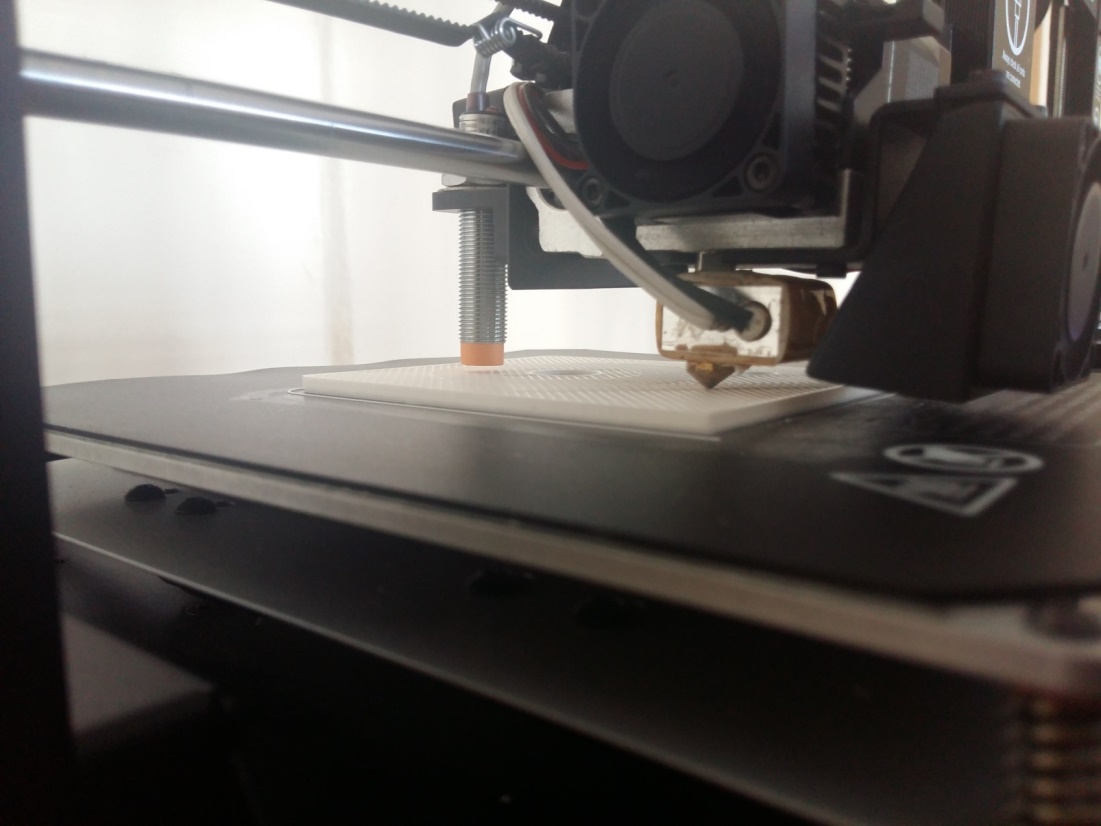 Рис. 16 – Печать детали «Корпус»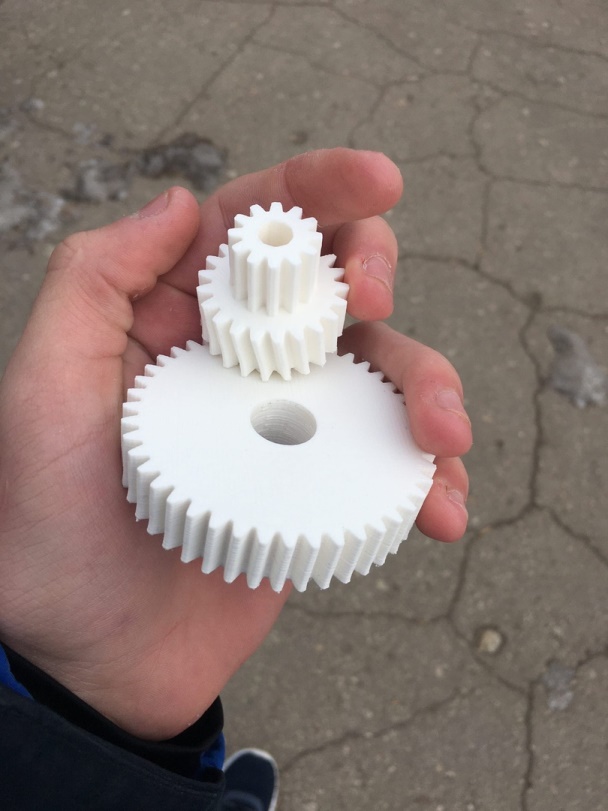 Рис. 17 – Две шестерни после печати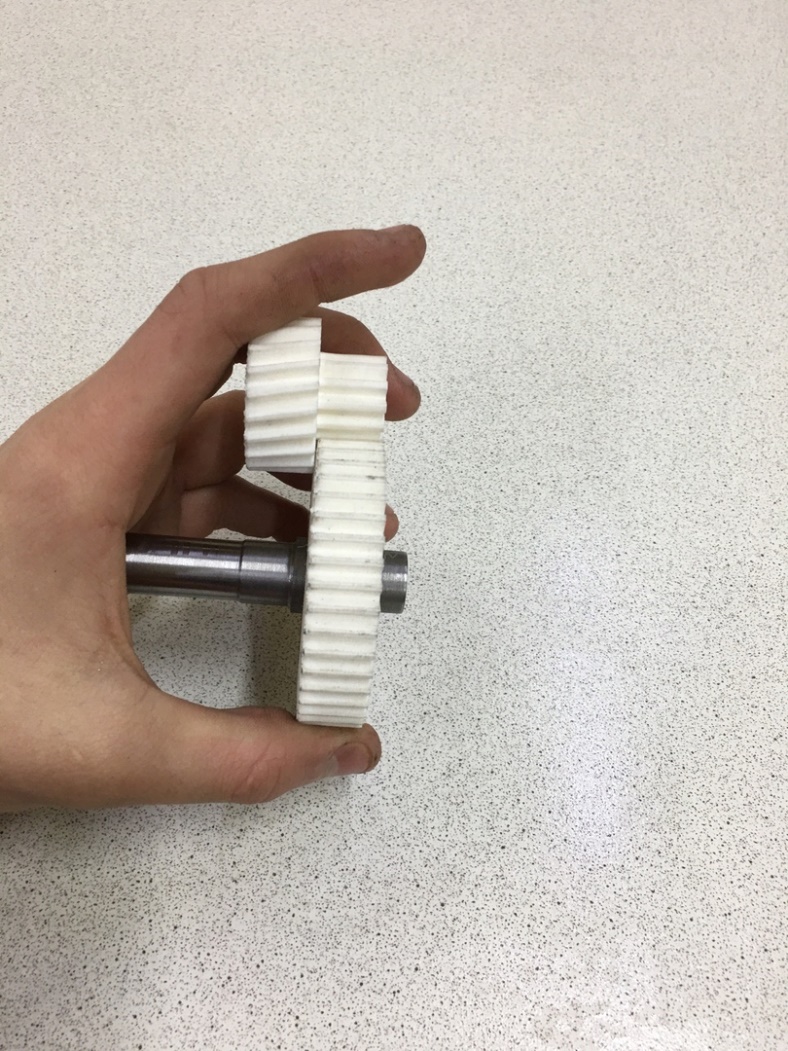 Рис. 18 – Две шестерни и вал после изготовленияРис. 19 – Крышка после 3D-печати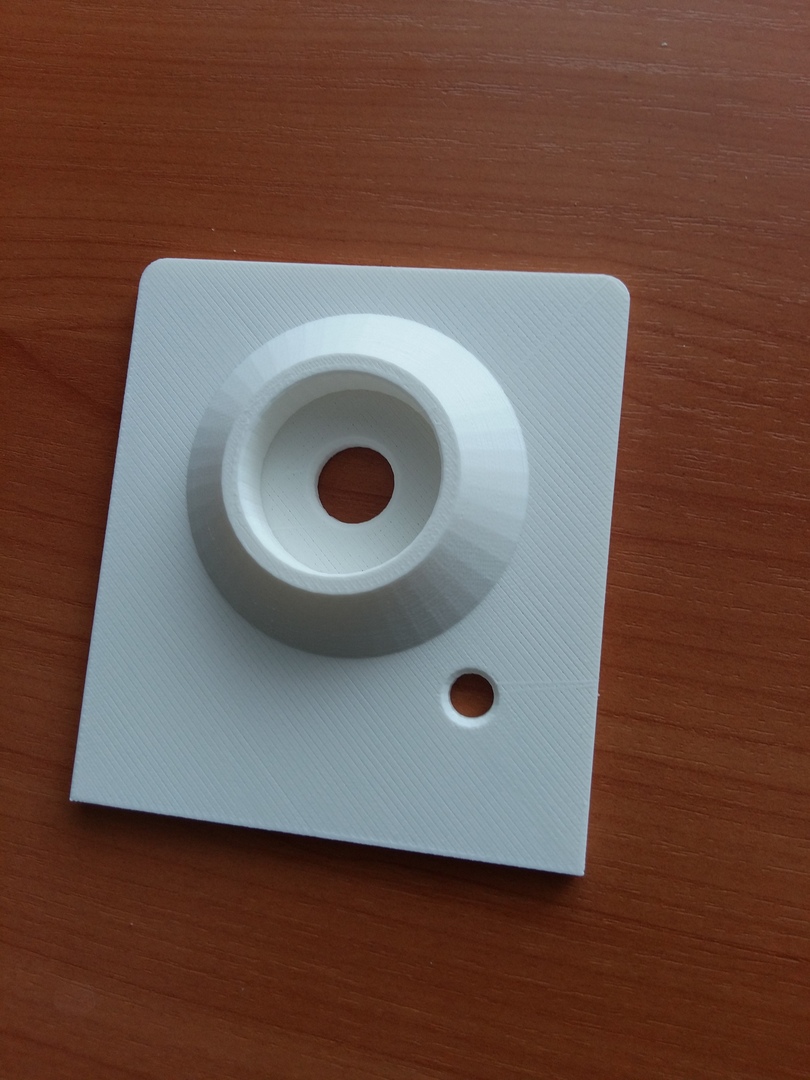 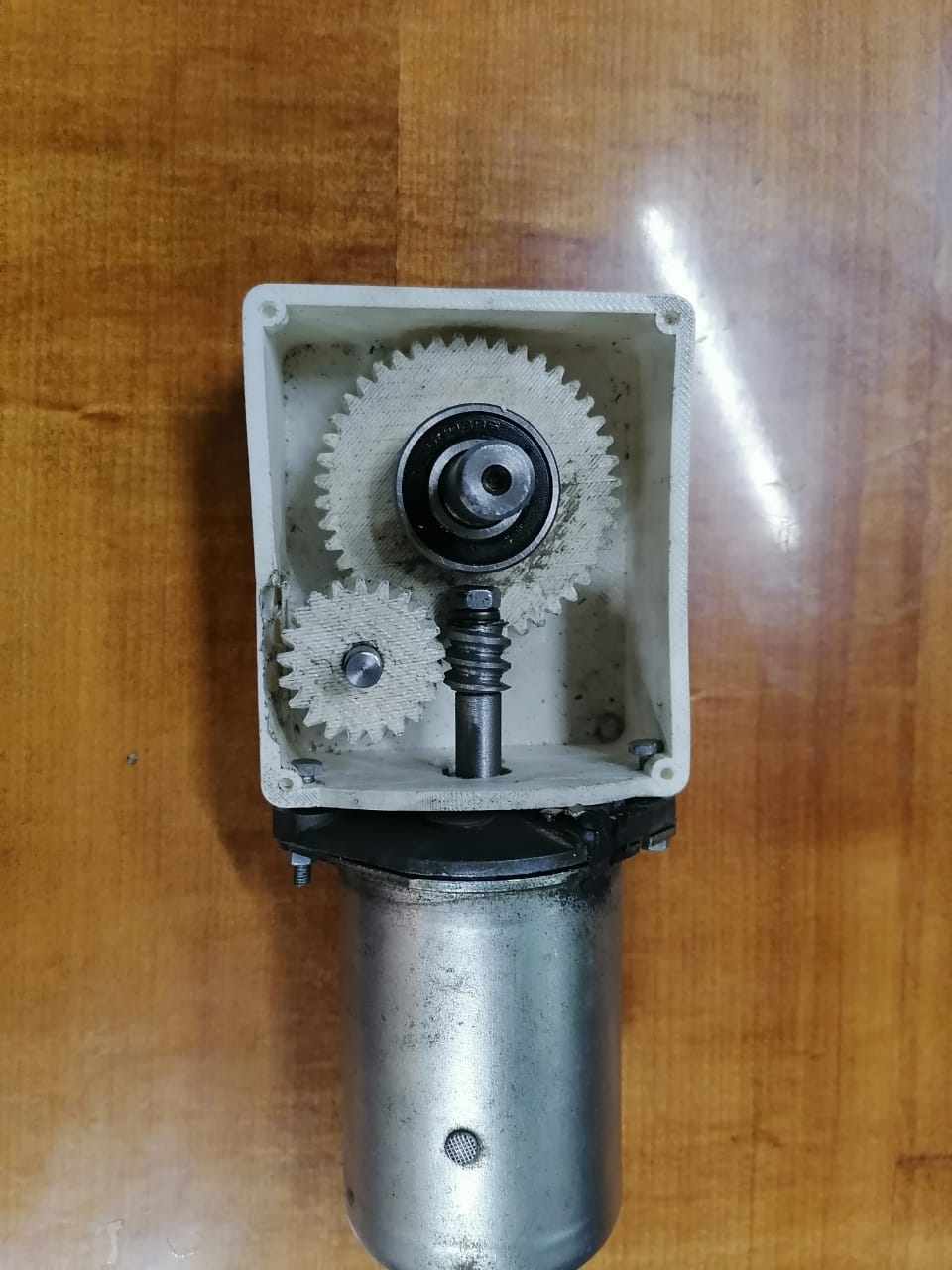 Рис. 20 – Сборка корпуса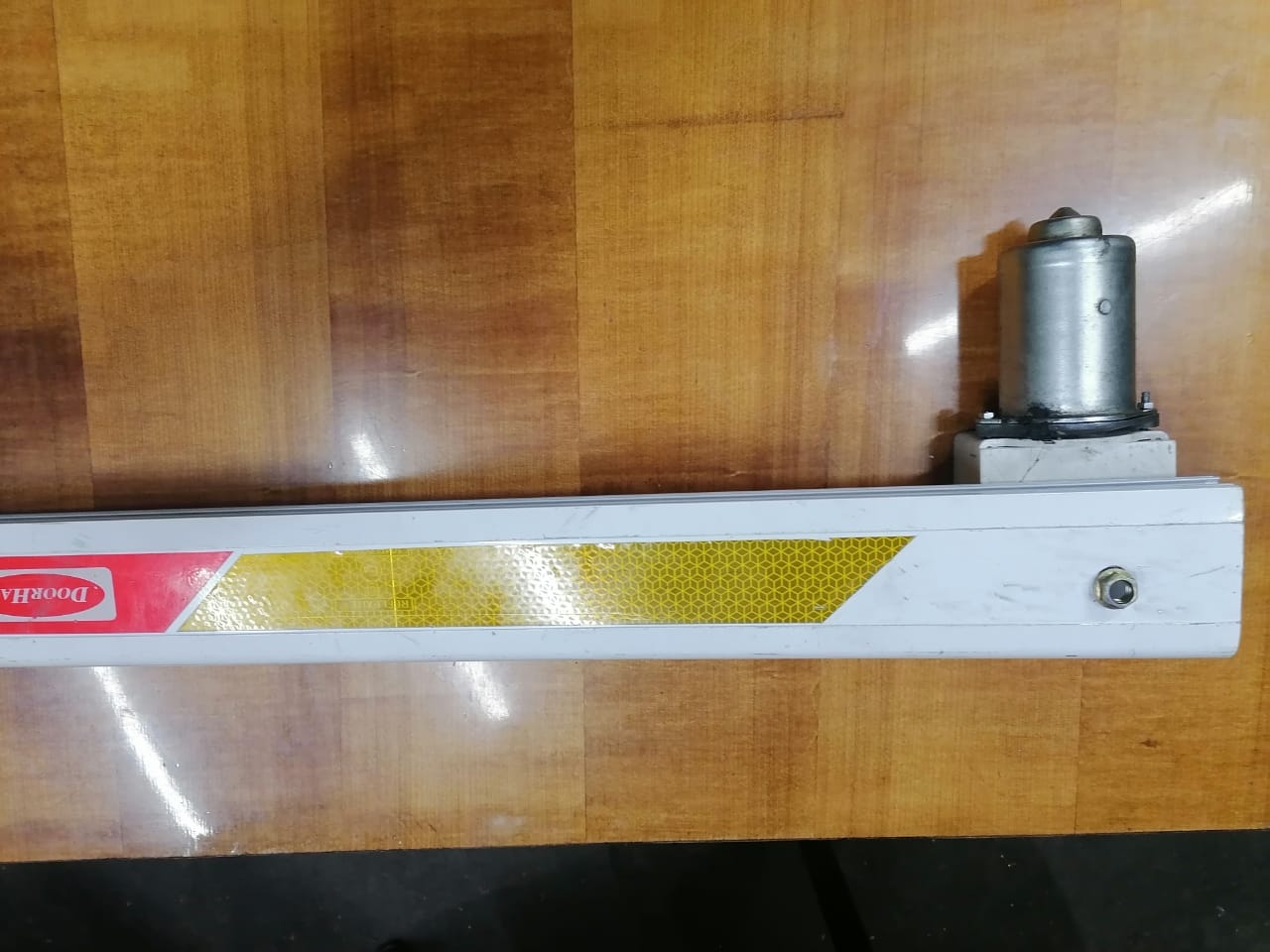 Рис. 21 – Сборка стрелы